PETEK, 20. 3. 2020SLOVENŠČINAPETEK, 20. 3. 2020MATEMATIKAPriloga1 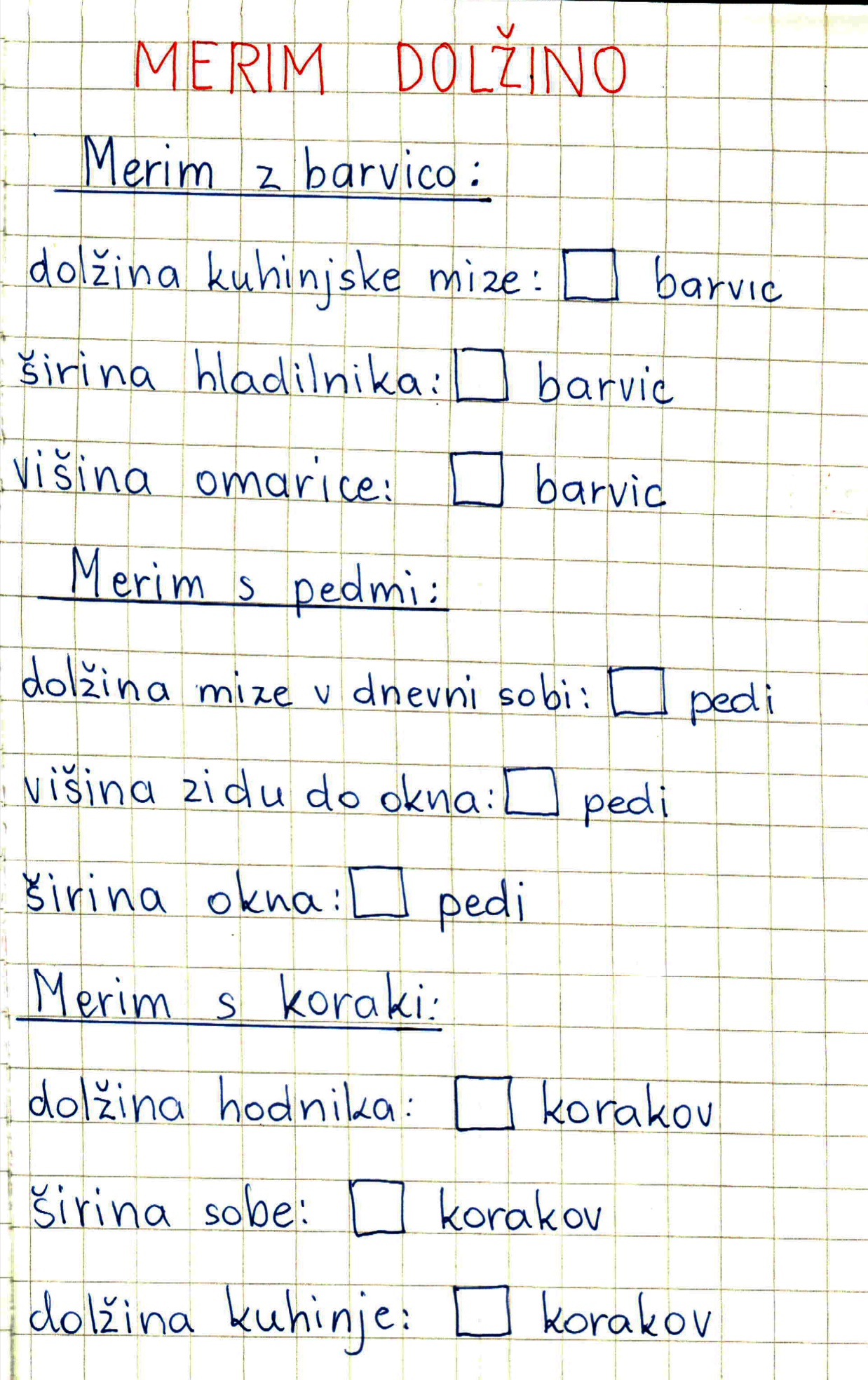 Priloga 2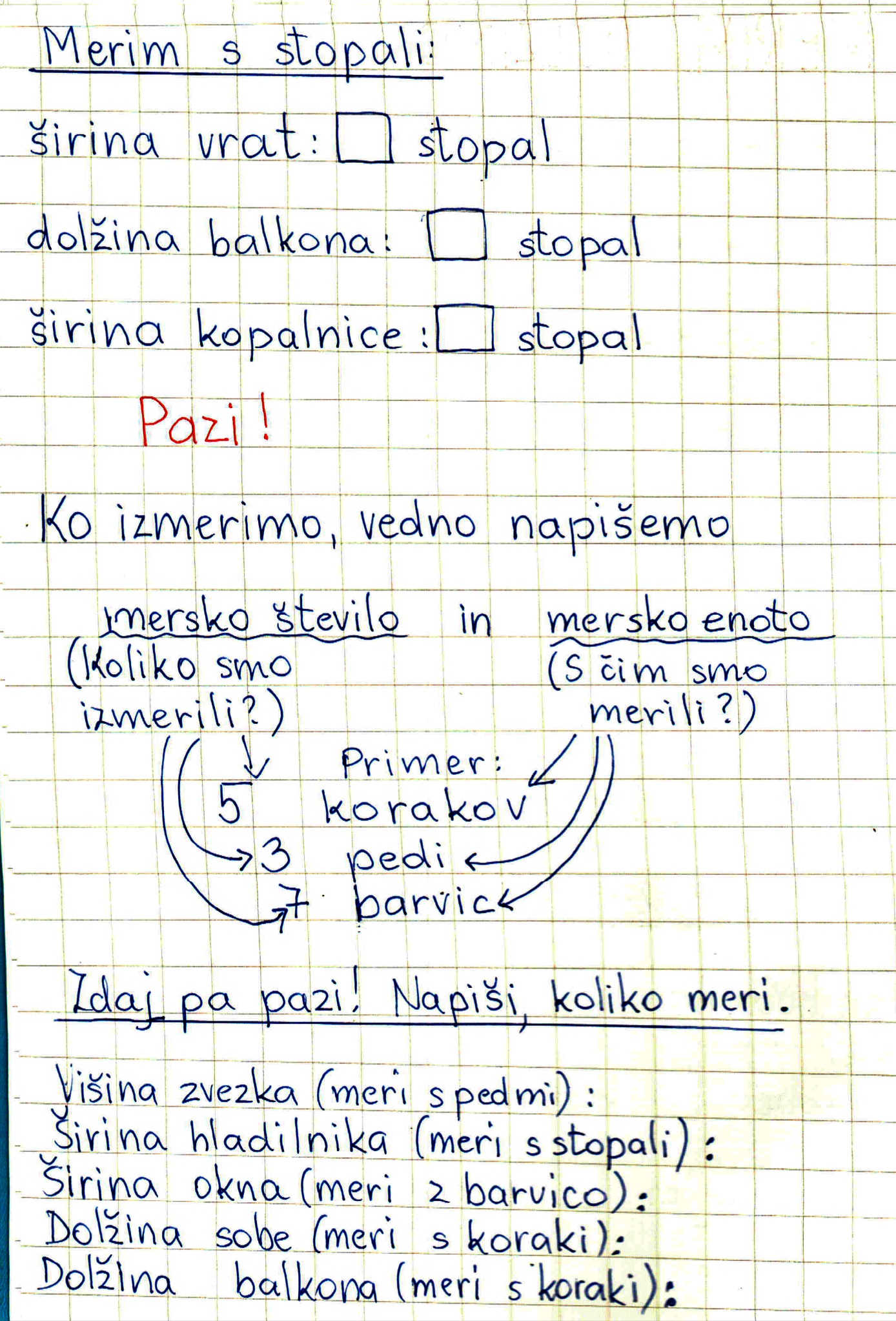 PETEK, 20. 3. 2020SPOZNAVANJE OKOLJA (SPO)NALOGAOPRAVIL-APripravi berilo in poišči besedilo TRNULJČICA       2.Besedilo tiho preberi in si zapomni, kaj piše. Se spomniš cele zgodbe?3.V zvezek za književnost napiši TRNULJČICA
Pravljica:
- sojenice
- pravljično število 12, 
- dobri in hudobni
- srečen konec,
-  čudeži       4.Odgovori na prvi dve vrstici vprašanj. Zapiši samo odgovore (cele povedi). Piši v zvezek za književnost.        5.Če imaš možnost, si oglej risanko Trnuljčica in primerjaj risanko z zgodbo, ki jo poznaš iz knjige.          6. DN: V domačo pisanko napiši z malimi pisanimi črkami:
Mihcu rišem lok. Mark lovi muho z muholovko. Kuhar še ni skuhal kosila. Potok ni suh. Škrat ima hišo na mahu. Slišiš škržata?NALOGAOPRAVIL-ADanes boš malo meril-a. Merimo lahko z različnimi pripomočki: s palčkami, barvicami, koraki, stopali, pedmi … Znaš igrati igrico: mama, koliko je ura? Mama pa nam odgovori: 5 mišjih, 3 slonove … Tu misli na korake. Če so mišji koraki, se premakneš naprej čisto malo, če so slonovi, pa greš naprej zelo dosti.        2.Naredi 1 korak. Oglej si koliko je dolg.3.Pokaži 1 ped (Ped je toliko, kolikor lahko največ raztegneš pest. Od palca do mezinčka je ped). Kaj misliš, koliko pedi je dolg tvoj korak?       4.V karo zvezek napiši tako, kot vidiš na sliki (priloga 1 in priloga 2)Izmeri po navodilih. V        napiši število (kolikor si preštel.        5.Pozorno preberi kjer piše Pazi!Ko merimo je zelo pomembno, da napišemo koliko smo izmerili in s čim smo merili. Če merimo s koraki, je treba napisati zraven številke korakov, če merimo s pedmi, napišeš pedi. 
Na primer: Omara meri 2 koraka (če meriš s koraki), omara meri 23 stopal (če meriš s stopali)         6. Zadnjo nalogo na drugem listu reši tako, da napišeš mersko število in mersko enoto. Bo šlo? – Koliko si preštel in s čim si meril.        7.Imaš odmor. Malo pojej in popij. NALOGAOPRAVIL-APonovi, kaj so vremenska stanja: deževno, sončno, oblačno, vetrovno …
Ponovi, kaj so vremenski pojavi: strela, grom, blisk, dež, oblaki, veter …       2.Vzemi zvezek za SPO in pisalo. Stopi na balkon ali pred hišo, blok.3.V zvezek za SPO napiši 
OPAZUJEM – PETEK, 19. 3. 2020
Navodilo: V krogec nariši znak za vremensko stanje. Okoli krogca pa napiši vremenske pojave, ki jih danes opaziš. Črtic bo toliko, kolikor vremenskih pojavov boš opazil-a. Podčrtane povedi prepiši v zvezek, ob njih označi svoja opažanja. Natančno opazuj, zlasti, ko opazuješ naravo.Kaj vidim v naravi? (Napiši vse, kar opaziš na tleh, na drevesih, morda na cvetlicah)Kaj slišim?Kako sem zunaj oblečen? Kako se počutim in zakaj tako?